       Items still on the To-Do-List          Should we purchase a sprayer so we can do some spraying?          Shelving for Club house garage          Light out at Hi Rise garage          One power panel at Hi Rise needs relabelling. Owners are needed to participate          Lighting at mailboxes          Ramp for Club house garage          Repaint sign poles IN PROGRESS (7 more to go)          Flag pole leaning       OF GENERAL INTEREST        Several residents have shown me samples of lantern flies.  They are in the area. The best thing to do is step on them and destroy any egg masses you may see.Incidentally, its egg masses play a critical role in the species’ survival and advancement. From September to June, identifying and destroying spotted lanternfly egg masses is crucial to stopping the spread of the invasive pest.Spotted lanternfly egg massesSpotted lanternfly egg masses are extremely versatile. Not only can they attach to almost any surface, but they can also blend in on almost any surface. This makes them easy to transport and hard to identify. If you heat your home with wood, you should be especially cautious purchasing wood this winter, as it’s one of the easiest ways to unintentionally spread the spotted lanternfly.What can they attach to?Spotted lanternfly egg masses can be found on virtually any outdoor surface. The Pennsylvania Department of Agriculture recommends checking the surfaces for egg masses before moving them from a quarantined area: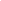 